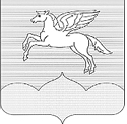 СОБРАНИЕ ДЕПУТАТОВ                                                                         ГОРОДСКОГО ПОСЕЛЕНИЯ «ПУШКИНОГОРЬЕ»ПУШКИНОГОРСКОГО РАЙОНА ПСКОВСКОЙ ОБЛАСТИР Е Ш Е Н И Е (ПРОЕКТ)         2014 г. № О внесении изменений и дополнений в Решение Собрания депутатов от 19.07.2012 г. №109«Об утверждении Положения«О добровольных народных дружинах                                                             городского поселения «Пушкиногорье»Руководствуясь статьями 7, 12, 13, 14, 16, 17 Федерального закона от 02.04.2014 №44-ФЗ «Об участии граждан в охране общественного порядка», статьей 2 Федерального закона от 07.02.2011 №3-ФЗ «О полиции», Федеральным законом от 25.12.2008 №273-ФЗ «О противодействии коррупции», Федеральным законом от 17.07.2009 №172-ФЗ «Об антикоррупционной экспертизе нормативных правовых актов и проектов нормативно-правовых актов», статьей 26 Федерального закона от 19.05.1995 №82-ФЗ «Об общественных объединениях», Уставом муниципального образования городское поселение "Пушкиногорье", Собрание депутатов муниципального образования городское поселение «Пушкиногорье»РЕШИЛО:1. Внести изменения и дополнения в Решение Собрания депутатов от 19.07.2012 г. №109 (Приложение №1).3. Настоящее решение вступает в силу с момента официального опубликования.4. Обнародовать настоящее Решение в соответствии с Уставом.Глава городского поселения «Пушкиногорье»Председатель Собрания депутатов						 Ю. А. Гусев                                                                                                   Приложение №1Утверждено                                                                                                                                                                                                                             Решением  Собрания депутатов                                                                                городского поселения                                                                                                                                                        «Пушкиногорье»                                                                                                                                                                                                                                                                                        2014 г. №пункт 5.1. статьи 5 изложить в новой редакции:5.1. Добровольная народная дружина создается по инициативе граждан Российской Федерации, изъявивших желание участвовать в охране общественного порядка, в форме общественной организации с уведомлением органа местного самоуправления соответствующего муниципального образования городское поселение «Пушкиногорье», территориального органа, федерального органа исполнительной власти в сфере внутренних дел.2. пункт 6.2. статьи 6 изложить в новой редакции:6.2. К основным функциям добровольных народных дружин относятся:- содействие органам внутренних дел (полиции) и иным правоохранительным органам;-     участие граждан в поиске лиц, пропавших без вести;-     внештатное сотрудничество с полицией;-    участие в охране общественного порядка только по приглашению органов внутренних дел.3. п. 7.1. статьи 7 изложить в новой редакции:7.1. Народная дружина и общественные объединения правоохранительной направленности подлежат включению в региональный реестр. Региональный реестр ведет территориальный орган федерального органа исполнительной власти, осуществляющего функции по выработке и реализации государственной политики и нормативно-правовому регулированию в сфере внутренних дел, по месту создания народной дружины или общественного объединения правоохранительной направленности.4. статью 8 изложить в новой редакции:Статья 8. Руководство деятельностью народных дружин осуществляют командиры народных дружин, избранные членами народных дружин по согласованию с органом местного самоуправления соответствующего муниципального образования городское поселение «Пушкиногорье», территориальным органом федерального органа исполнительной власти в сфере внутренних дел.5. пункт 14.1. статьи 14 дополнить словами:Статья 14. Командир народной дружины избирается по согласованию с органом местного самоуправления муниципального образования, территориальным органом федерального органа исполнительной власти в сфере внутренних дел.6. п.16.3 статьи 16 изложить в новой редакции:16.3. В ДНД не могут быть приняты граждане:1) имеющие неснятую или непогашенную судимость;2) в отношении которых осуществляется уголовное преследование;3) ранее осужденные за умышленные преступления;4) включенные в перечень организаций и физических лиц, в отношении которых имеются сведения об их причастности к экстремистской деятельности или терроризму, в соответствии с Федеральным законом от 7 августа 2001 года N 115-ФЗ "О противодействии легализации (отмыванию) доходов, полученных преступным путем, и финансированию терроризма";5) в отношении которых вступившим в законную силу решением суда установлено, что в их действиях содержатся признаки экстремистской деятельности;6) страдающие психическими расстройствами, больные наркоманией или алкоголизмом;7) признанные недееспособными или ограниченно дееспособными по решению суда, вступившему в законную силу;8) подвергнутые неоднократно в течение года, предшествовавшего дню принятия в народную дружину, в судебном порядке административному наказанию за совершенные административные правонарушения;9) имеющие гражданство (подданство) иностранного государства.7. п.16.5. статьи 16 дополнить словами: Срок передачи информации в орган внутренних дел 7 дней. Срок принятия решения. Срок принятия решения о приеме, либо отказе в приеме кандидата в члены ДНД 10 дней. Копия решения о приеме гражданина в члены ДНД передается руководителю ДНД не позднее 5 дней, о чем гражданин уведомляется.8. п. 17.2. статьи 17 изложить в новой редакции: 17.2. Народные дружинники при участии в охране общественного порядка должны иметь при себе удостоверение народного дружинника, а также носить форменную одежду и (или) использовать отличительную символику народного дружинника. Образец и порядок выдачи удостоверения, образцы форменной одежды и (или) отличительной символики народного дружинника устанавливаются законом субъекта Российской Федерации.9. п. 19.2. статьи 19 изложит в новой редакции:19.2. Член ДНД, участвуя в обеспечении общественного порядка, обязан:1) требовать от граждан и должностных лиц прекратить противоправные деяния;2) принимать меры по охране места происшествия, а также по обеспечению сохранности вещественных доказательств совершения правонарушения с последующей передачей их сотрудникам полиции;3) оказывать содействие полиции при выполнении возложенных на нее Федеральным законом от 7 февраля 2011 года N 3-ФЗ "О полиции" обязанностей в сфере охраны общественного порядка;4) применять физическую силу в случаях и порядке, предусмотренных Федеральным законом от 02.04.2014 N 44-ФЗ "Об участии граждан в охране общественного порядка";5) осуществлять иные права, предусмотренные Федеральным законом от 02.04.2014 N 44-ФЗ "Об участии граждан в охране общественного порядка"10. статью 25 изложить в новой редакции:Статья 25. Ликвидация общественного объединения осуществляется по решению съезда (конференции) или общего собрания в соответствии с Уставом Муниципального образования городское поселение «Пушкиногорье», либо по решению суда.